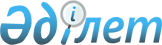 О практике подготовки гражданских дел к судебному разбирательству (с изменениями, внесенными постановлением Пленума от 2 октября 1987 года № 11)
					
			Утративший силу
			
			
		
					Постановление Пленума Верховного суда Казахской ССР от 10 октября 1986 года № 18.  Утратило силу - Нормативным постановлением Верховного Суда Республики Казахстан от 13 декабря 2001 года № 21 ~P01021S



          Обобщение практики рассмотрения гражданских дел свидетельствует о 
том, что в работе судов республики по подготовке дел к судебному 
разбирательству имеются серьезные недостатки. По многим делам такая 
подготовка не проводится. Нередко судьи назначают дела к рассмотрению в 
судебном заседании без предварительного уточнения предмета и оснований 
иска, требований и возражений сторон, установления и истребования 
доказательств, необходимых для разрешения спора. Определения о подготовке 
дел к судебному разбирательству зачастую не выносятся, а некоторые суды 
выносят их формально, не указывая конкретных действий, проведение которых 
необходимо для обеспечения всестороннего, полного и объективного выяснения 
действительных обстоятельств дела, прав и обязанностей сторон. 




          Отсутствие надлежащей подготовки дел в ряде случаев не дает 
возможности разрешить спор в первом же судебном заседании, разбирательство 
дел откладывается, нарушаются сроки их рассмотрения, а иногда принимаются 
незаконные и необоснованные решения. 




          В целях устранения указанных недостатков в работе судов Пленум 
Верховного суда Казахской ССР постановляет:




          1. Обратить внимание судов на то, что подготовка гражданских дел к 
судебному разбирательству - самостоятельная и обязательная стадия 
гражданского процесса, целью которой является обеспечение своевременного и 
правильного разрешения дела. В соответствии со ст.142 ГПК  
 K632000_ 
  
действия по подготовке дела проводятся судьей после принятия заявления к 
производству суда.    




          2. Разъяснить судам, что задачами подготовки дел к судебному 
разбирательству являются:    




          а) уточнение характера заявленных требований, фактов, обосновывающих 
требования и возражения сторон, а также и других фактов, имеющих 
значение для правильного разрешения дела;    




          б) определение юридических отношений сторон и закона, которым эти 
отношения регулируются;    




          в) разрешение вопроса о возможном составе лиц, участвующих в деле;    




          г) определение круга доказательств, необходимых для разрешения дела и 
обеспечение их своевременного представления.   




          3. Согласно ст. 142 ГПК судья обязан вынести определение о подготовке 
дела к судебному разбирательству. В определении должны быть указаны 
конкретные действия, осуществление которых до рассмотрения дела в 
судебном заседании является необходимым.    




          Такое определение должно быть вынесено и в том случае, если возникает 
необходимость в дополнительной подготовке дела к судебному разбирательству 
после отмены решения либо определения суда и направлении дела на новое 
рассмотрение в суд первой инстанции.    




          Судья вправе производить подготовительные действия и дополнительно, 
если в ходе подготовки дела выявится их необходимость.    




          Определение о подготовке дела к судебному разбирательству, а также 
другие определения, вынесенные в связи с подготовкой, обжалованию не 
подлежат, поскольку они не преграждают возможность дальнейшего движения 
дела (ст.316 ГПК) за исключением определений, право обжалования которых 
предусмотрено законом, в частности, по вопросам обеспечения иска, об 
отказе в принятии заявления об обеспечении доказательств, на которые может 
быть подана частная жалоба и принесен протест (статьи 56,140 ГПК).    




          Законом (ст. 106 ГПК) установлен срок для подготовки дела к судебному 
разбирательству. Подготовка должна быть проведена в семидневный срок со 
дня принятия заявления. В исключительных случаях по делам особой 
сложности, кроме дел, указанных в части второй ст. 106 ГПК, судья вправе 
мотивированным определением продлить срок подготовки до двадцати дней.




          4. Для обеспечения наиболее полного и объективного исследования 
обстоятельств дела судья должен в соответствии со ст. 142 ГПК разъяснить 
участвующим в деле лицам их права и обязанности, предусмотренные ст.23 
ГПК, поскольку в процессе подготовки дела к судебному разбирательству они 
пользуются этими правами и несут соответствующие обязанности.




          5. При подготовке дела к судебному разбирательству судья должен 
выяснить у истца наличие других, связанных между собой требований к тому 
же или к другим ответчикам. Если имеется несколько таких требований судья 
должен рассмотреть вопрос о возможности их разъединения или соединения для 
совместного рассмотрения (ст. 128 ГПК). 




          Соединение нескольких требований в одно производство может иметь 
место в тех случаях, когда по характеру требований, их взаимосвязи, 
наличию общих доказательств имеется возможность для более быстрого и 
правильного разрешения всех спорных вопросов. 




          Разъединение требований возможно тогда, когда их раздельное 
рассмотрение будет более целесообразным, упростит процесс и исключит 
необходимость вызова лиц, не имеющих отношения к одному или нескольким из 
соединенных требований.  




          Соединение или разъединение исковых требований должно быть оформлено 
судьей отдельным определением.    




          6. При наличии сведений об имеющихся у ответчика заслуживающих 
внимания возражений против иска вызов его к судье в ходе подготовки дела к 
судебному разбирательству является необходимым.   




          Выяснение в беседе с ответчиком существа возражений дает возможность 
уточнить и истребовать имеющие значение для дела доказательства. При этом 
ответчику должно быть разъяснено его право на предъявление к истцу 
встречного требования для совместного рассмотрения с первоначальным иском 
(ст. 131 ГПК.)




          Определение об отказе в принятии встречного иска по мотиву отсутствия 
условий, предусмотренных ст. 132 ГПК, обжалованию не подлежит, поскольку 
не препятствует предъявлению самостоятельного иска. 




          7. Для более точного определения характера спорных отношений, 
уточнения других вопросов, имеющих важное значение для разрешения дела, 
истец и ответчик могут быть вызваны к судье одновременно, если судья 
признает это необходимым.    




          При опросе сторон судья должен выяснить, не имеется ли возможности 
заключения между истцом и ответчиком мирового соглашения. В случае 
согласия на заключение мирового соглашения разрешить этот вопрос в 
судебном заседании в соответствии со ст. 164 ГПК. При невозможности такого 
соглашения необходимо установить, по каким существенным вопросам 
возникшего спора у сторон нет разногласий (например, об оценке имущества, 
подлежащего разделу). Выясненные при опросе уточнения могут быть оформлены 
дополнительными заявлениями сторон. 




          8. Разрешая вопрос о привлечении или вступлении в дело третьих лиц (п.
3 ст.142 ГПК) судам следует иметь в виду, что в соответствии со ст.27 ГПК 
третьи лица, заявляющие самостоятельные требования, не могут быть 
привлечены судьей к участию в деле, они вправе вступить в дело по своей 
инициативе, если сочтут это необходимым.    




          Третьи лица, не заявляющие самостоятельных требований, могут быть 
привлечены к участию в деле на стороне истца или ответчика по инициативе 
судьи или сторон (ст.28 ГПК).    




          Особое внимание должно быть обращено на привлечение третьих лиц по 
делам о восстановлении на работе в соответствии со ст.29 ГПК. Уже в стадии 
подготовки дела к судебному разбирательству судья должен рассмотреть и 
решить вопрос о привлечении в качестве третьего лица на стороне ответчика 
того должностного лица, по распоряжению которого было произведено 
увольнение или перевод работника с явным нарушением закона.    




          9. Если в ходе подготовки дела к судебному разбирательству судья 
будет располагать данными о том, что ущерб причинен не только по вине 
работника, к кторому заявлен иск, но и по вине другого должностного лица 
хозяйствующего субъекта, судья долджен решить вопрос о привлечении этого 
должностного лица к участию в деле в качестве второго ответчика. 
<*>



          Сноска. В пункт 9 внесены изменения - постановлением Пленума 
Верховного Суда РК от 15 мая 1998 г. N 5  
 P98005s_ 
 .




          10. При разрешении вопроса об участии в деле прокурора (п.5 ст. 142 
ГПК) необходимо иметь в виду, что участие прокурора целесообразно при 
рассмотрении споров, затрагивающих существенные права граждан и 
организаций, а также сложных дел, имеющих большое общественное значение. 
Кроме того, участие в деле прокурора обязательно в тех случаях, когда это 
предусмотрено законом. 




          11. Вопрос об участии в судебном разбирательстве представителей 
общественных организаций и трудовых коллективов (п.6 ст. 142 ГПК) 
разрешается судьей в зависимости от характера и общественной значимости 
спора. Если участие представителей общественности признано целесообразным, 
судья должен информировать соответствующие общественные организации и 
трудовые коллективы о возникшем споре, разъяснить цель такого извещения и 
порядок оформления полномочий представителя, если он будет выделен для 
участия в деле.    




          12. В соответствии с п.7 ст. 142 ГПК судья должен известить об 
имеющемся деле и времени его рассмотрения заинтересованное государственное 
предприятие, учреждение, организацию, колхоз, иную кооперативную 
организацию, их объединение, другую общественную организацию либо 
гражданина, не привлекаемых к участию в деле.    




          Такими лицами могут быть как граждане, так и юридические лица, на 
права и обязанности которых может повлиять решение суда (например, завод, 
по спору между гражданами о праве пользования жилым помещением, в доме, 
принадлежащем заводу).    




          13. Собирая доказательства в порядке подготовки дела к судебному 
разбирательству, судья должен руководствоваться нормами ГПК, которые 
применяются судом при рассмотрении дел в коллегиальном составе, в 
частности, статьями 51,52 ГПК об относимости и допустимости доказательств, 
статьями 62 и 65 ГПК об истребовании и осмотре письменных доказательств, 
статьями 68 и 71 ГПК об истребовании и осмотре вещественных доказательств, 
в том числе подвергающихся быстрой порче. 




          Осмотр письменных доказательств в месте их хранения и осмотр 
вещественных доказательств, подвергающихся быстрой порче, оформляется 
протоколом.




          Учитывая, что показания свидетелей, письменные и вещественные 
доказательства, представляемые сторонами и истребуемые по их просьбе 
судьей от граждан и организаций (пункты 8, 9 ст. 142 ГПК), должны иметь 
значение для дела, судье следует во всех случаях предлагать сторонам 
указать, какие именно обстоятельства могут быть подтверждены этими 
доказательствами.




          14. Доказательства по делу судья определяет с учетом характера 
заявленных требований и закона, регулирующего данные отношения. Для каждой 
категории гражданско-правовых споров имеются доказательства, без которых 
дело не может быть назначено к судебному разбирательству.




          Такими доказательствами, например, являются:




          а) по делам о восстановлении на работе лица, уволенного по инициативе 
администрации необходимо представление: копий приказов о принятии на 
работу, переводах и об увольнении с работы, протокола заседания и 
постановления профсоюзного комитета (с указанием избранного состава 
комитета и присутствовавших на заседании членов комитета) о согласии на 
увольнение, справок о среднем заработке истца и об окладе должностного 
лица, если оно привлекается к материальной ответственности в порядке ст.29 
ГПК, доказательства о вручении работнику приказа об увольнении. 




          Кроме этих доказательств в зависимости от оснований увольнения 
подлежат истребованию дополнительные доказательства:    




          по искам о восстановлении на работе лица, уволенного за 
систематическое неисполнение без уважительных причин обязанностей, 
возложенных на него трудовым договором или правилами внутреннего трудового 
распорядка - документа о применении мер дисциплинарного и общественного 
взыскания (копии приказов, решений товарищеских судов и т.п.), а также 
материалы, послужившие основанием для наложения этих взысканий (докладные 
записки, объяснения и т.п.);    




          по искам о восстановлении на работе лица, уволенного по сокращению 
численности или штата работников - документы о сокращении штата или 
численности работников, выписки из штатных расписаний (до и после 
увольнения), производственная характеристика на истца, материалы, 
содержащие данные, которые в соответствии со ст. 34 КЗоТ могут создать 
для него преимущественное право на оставление на работе, а также 
доказательства, подтверждающие отказ истца от перевода на другую работу 
либо отсутствие у администрации возможности перевести работника с его 
согласия на другую работу;    




          б) по делам о возмещении ущерба, причиненного предприятию, 
учреждению, организации рабочими или служащими при исполнении ими трудовых 
обязанностей - должностная инструкция, определяющая трудовые функции 
ответчика, доказательства, подтверждающие факт причинения ущерба, его 
действительный размер (оценочные ведомости, акты, счета-фактуры и т.п.), 
справки о среднем месячном заработке, семейном и материальном положении 
ответчика. По искам о возмещении ущерба в полном размере, кроме этого, 
письменный договор о принятии на себя ответчиком полной материальной 
ответственности, копии приговора или постановления следственного органа, 
подтверждающих, что ущерб причинен действиями работника, содержащими 
признаки деяний, преследуемых в уголовном порядке. При коллективной 
(бригадной) материальной ответственности необходимо также истребовать 
договор об этом и письменный расчет сумм, подлежащих взысканию в 
возмещение ущерба членами бригады;




          в) по делам о передаче детей на воспитание другому родителю или о 
возврате детей - копия свидетельства о рождении детей, акт об обследовании 
жилищных  и бытовых условий жизни обоих родителей, претендующих на 
воспитание детей, заключение отдела народного образования по существу 
исковых требований, другие письменные данные, характеризующие отношение  
родителей к детям (копии решений народного суда, товарищеского суда, 
родительского комитета, комиссий по делам несовершеннолетних и т.п.), а 
также поведение родителей по месту их работы и жительства;    




          г) (исключен) 
<*>



          Сноска. В пункт 14 внесены изменения - постановлением Пленума 
Верховного Суда РК от 15 мая 1998 г. N 5  
 P98005s_ 
 .




          15. В порядке подготовки дела к судебному разбирательству судья 
вправе с учетом мнения участвующих в деле лиц разрешить вопрос о назначении
экспертизы. При назначении экспертизы должны учитываться требования статей 
73-76 ГПК, лицам, участвующим в деле, следует разъяснить их право 
поставить перед экспертом вопросы, по которым должно быть дано заключение. 




          В соответствии со ст. 73 ГПК на разрешение экспертизы могут быть 
поставлены только те вопросы, которые требуют специальных познаний в 
области науки, искусства, техники и ремесла. Недопустима постановка 
на разрешение экспертизы вопросов, разрешение которых относится к 
компетенции суда (например, в соответствии с гл. 29 ГПК, вопрос о 
дееспособности гражданина решает суд, судебно-психиатрическая экспертиза
может дать заключение лишь о характере его заболевания).    




          16. Учитывая характер спора, судья вправе в порядке подготовки дела к 
судебному разбирательству запросить у сторон и других лиц, участвующих в 
деле (ст. 19 ГПК), письменные объяснения по поводу фактов, имеющих 
значение для дела, если эти лица в связи с болезнью, проживанием в другом 
населенном пункте или по каким-либо иным причинам не могут явиться в суд 
лично.




          Однако отказ дать письменные объяснения или непоступление их в 
указанный срок не препятствует назначению дела к судебному 
разбирательству. 




          17. В соответствии со ст. 133 ГПК обеспечение иска допускается во 
всяком положении дела, следовательно, это процессуальное действие может 
иметь место и в ходе подготовки дела к судебному разбирательству. Решение 
об обеспечении иска принимается по просьбе участвующих в деле лиц или по 
инициативе судьи. Вопрос этот решается без извещения ответчика и других 
участвующих в деле лиц. О принятом решении судьей выносится определение.   




          Особое внимание следует обращать на принятие мер по обеспечению исков 
о возмещении ущерба, причиненного растратами, хищениями и недостачами 
государственного и общественного имущества. В этих случаях необходимо 
принимать неотложные меры к наложению ареста на имущество, денежные суммы, 
принадлежащие ответчику, а также принимать другие меры по обеспечению 
иска, предусмотренные ст. 134 ГПК.    




          18. По заявлению лиц, имеющих основания опасаться, что представление 
необходимых для них доказательств сделается впоследствии невозможным или 
затруднительным, судья должен принять меры по обеспечению доказательств. 
При этом судам следует иметь в виду, что меры по обеспечению доказательств 
могут приниматься не только после принятия заявления судом, но и в том 
случае, когда дело находится в производстве другого суда, поскольку в 
соответствии со статьями 56 и 57 ГПК заявления об обеспечении 
доказательств подаются в суд, в районе деятельности которого должны быть 
совершены процессуальные действия. В этом случае протоколы и другие 
собранные доказательства пересылаются в суд, рассматривающий дело.




          19. Дело может быть назначено к судебному разбирательству лишь после 
того, как будут произведены все необходимые действия по его подготовке. 
Одновременно судья должен разрешить вопросе целесообразности 
разбирательства дела в выездном заседании. О назначении дела к судебному 
разбирательству судья должен вынести определение (ст. 143 ГПК).    




          20. Судебной коллегии по гражданским делам Верховного суда Казахской 
ССР, областным и Алма-Атинскому городскому судам при рассмотрении дел в 
кассационном порядке и в порядке надзора обращать внимание на подготовку 
их к судебному разбирательству, обеспечить безусловное выполнение судами 
требований ст. 142 ГПК.









					© 2012. РГП на ПХВ «Институт законодательства и правовой информации Республики Казахстан» Министерства юстиции Республики Казахстан
				